First Name of Application CV No 1623606Whatsapp Mobile: +971504753686 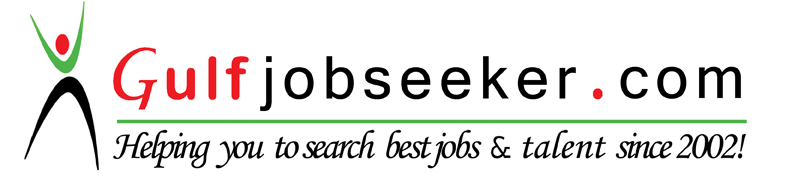 To get contact details of this candidate Purchase our CV Database Access on this link.http://www.gulfjobseeker.com/employer/services/buycvdatabase.php Objectives	Extremely competent, well-organized and professional REGISTERED NURSE with a consistent track record of surpassing standards and goals, motivator and detailed problem-solver who takes pride in meticulous work. Continually strives to expand professional knowledge and responsibilities. Academic QualificationSecondary School Leave Certificate (SSLC) Government of Kerala  (Government Higher Secondary school Kanakkary, Kottayam, Kerala  2001)Plus two, Government of Kerala (Viswabharathy Higher Secondary School Njeezhoor,  Kottayam, Kerala 2001-2003)Professional QualificationDiploma in  Nursing Government of Kerala (Shankar Institution of Medical Science and Research Center Kollam, Kerala 2003-2007)RegistrationPlace of Registration: Kerala Nurses and midwives Council and Indian Nurses Council. Place of Registration : Saudi Commission, Saudi Licensure Examination Conformation Issued on 28/11/2010Place of Registration   : Health Authority of Abu DhabiHAAD-PN Data Flow Completed, Work Experiences	Name of Hospital		:  Shankar Institute of Medical Science and Research Center Kollam	Designation			:  Staff Nurse (NICU)	Tenure of Employment	:  11 March 2007 to 23 March 2008Name of Hospital		:  Apollo Cradle Gurgaon, Haryana	Designation			:  Staff Nurse (NICU)	Tenure of Employment	:  14 May 2008 to 06 September 2010Name of Hospital		:  Dr. Ahmed Abanamy Hospital Riyadh, Kingdom of Saudi Arabia	Designation			:  Staff Nurse (NICU)	Tenure of Employment	:  20th October 2010 to 20th October 2015Present Employment Details Name of Hospital		:  Dr. Ahmed Abanamy Hospital P.O. Box 91395 Riyadh 11633 KSA		A 250-bed capacity hospital located in Riyadh KSA offering various services with latest advancement in technology and 30-bedded Neonatal Intensive Care Unit rendering services to both in-born and out-born patients	Duration of Service		:  20th October 2010 to 20th October 2015	Name of Department	:  Neonatal Intensive Care Unit (NICU)	Capacity of Unit		:  30-bed Capacity (with isolation room)	Type of Cases		:  Severely preterm, PPHN, RDS, TTN, PDA, Diaphragmatic hernia, Hyperbilirubinemia, Epidermolysis Bullosa, NEC, Joubert Syndrome, Robinow Syndrome, etc..Job ResponsibilitiesChecks daily NICU equipment’s as allocated by shift in charge nurse.Resuscitators and ventilators.Emergency trolley.Transportation incubator.Completing relevant forms.Ensure that all NICU equipment, material and drugs are available in the unit at all the times.Closely co-operates with physician.Assist the physician during all the procedures.Is able to operate and manipulate sufficiently Monitors, Ventilators, Incubators, Blood gas machine and other medical equipment available in the unit as per clinical competencies.Follow up and completes physicians written orders (Medication, Investigations, lab works, etc..)Attend patient rounds.Inform NICU HN of designee of shift nurse in charge regarding any problems related to patient care.Observe and records regularly as per doctors orders, vital signs and new born status inform the physician about any abnormality and changes.Observe the patient closely and records all the information regarding the patient status in the medical record and relevant charts and forms.Provides standard patient assessment and documentation as per the protocol.Obtain venous and capillary blood samples.Follow up laboratory results.Inserts peripheral IV lines.Obtain arterial sampling only with the official approved consent procedure.Taken care and provides relevant observations of invasive accesses (UVC, UAC, PICC, CVL, PIVL, ETT, Chest tube, NGT).Administers IV, IM, ID, SC, ET injections-check orders against Neo fax for dose and side effect.Provides endotracheal, Oro nasal suctioning.Provides all interventions under sterile and clean condition.Attend deliveries/caesarian section with physicians.Accompanies NICU patient for procedure and test out of the unit and during transport.Provides care of deceased patient.Adheres to all NICU PPG, procedure manual as well as General Nursing and AAH Handbook.Keeps ready the reading materials available in the unit.Assisting Peritoneal Dialysis.Assisting blood exchange transfusion.IBP monitoring.Care of babies under phototherapy.Equipment HandledTOP Infusion Pump (TOP-3300)TOP Syringe Pump (TOP-5300)Dragger Isolette Infant IncubatorDragger Air-shield Isolette C2000Babylog 8000 plus VentilatorBabytherm 8004 ResuscitaireHuntleigh Healthcare (Smartsigns Compact) SC1000 MonitorsSmiths Syringe DriverSensor Medics High Frequency Oscillatory VentilatorTransport Incubator Air-shield T1500 Globe-trotterPhototherapy(intensive & single)ThermometerGlucometerOxygen BlenderPersonal 	Languages Known			:	English, Arabic, Hindi and Malayalam	Sex					:	Female	Marital Status			:	Married	Date of Birth				:	18. 05. 1986 	Nationality				:	IndianSeminar AttendedActive Participation during the Symposium on Neonatology held at S.I.M.S Kollam on January 2007.Active Participation during the Symposium on Childhood Immunization held at S.I.M.S Kollam.Active Participation in Demonstration of Cardiopulmonary Resuscitation held at Dr. Ahmed Abanamy Hospital on October 2010 by Saudi Heart Association.Lecture on Highlights of the 2010 American association Guidelines for CPR and ECC held at Dr. Ahmed Abanamy Hospital on February 2011.